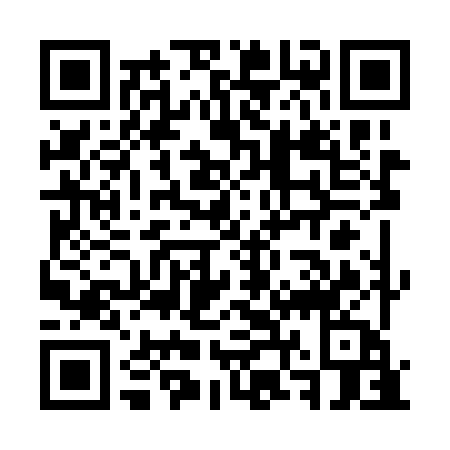 Ramadan times for Barsuniskiai, LithuaniaMon 11 Mar 2024 - Wed 10 Apr 2024High Latitude Method: Angle Based RulePrayer Calculation Method: Muslim World LeagueAsar Calculation Method: HanafiPrayer times provided by https://www.salahtimes.comDateDayFajrSuhurSunriseDhuhrAsrIftarMaghribIsha11Mon4:464:466:4812:344:206:206:208:1512Tue4:444:446:4612:334:226:226:228:1713Wed4:414:416:4312:334:246:246:248:1914Thu4:384:386:4112:334:256:266:268:2215Fri4:354:356:3812:334:276:286:288:2416Sat4:324:326:3612:324:296:306:308:2617Sun4:304:306:3312:324:306:326:328:2818Mon4:274:276:3012:324:326:346:348:3119Tue4:244:246:2812:324:336:366:368:3320Wed4:214:216:2512:314:356:386:388:3521Thu4:184:186:2312:314:366:406:408:3822Fri4:154:156:2012:314:386:426:428:4023Sat4:124:126:1812:304:406:446:448:4224Sun4:094:096:1512:304:416:466:468:4525Mon4:054:056:1312:304:436:486:488:4726Tue4:024:026:1012:294:446:506:508:5027Wed3:593:596:0712:294:466:526:528:5228Thu3:563:566:0512:294:476:546:548:5529Fri3:533:536:0212:294:496:566:568:5730Sat3:503:506:0012:284:506:586:589:0031Sun4:464:466:571:285:518:008:0010:031Mon4:434:436:551:285:538:028:0210:052Tue4:404:406:521:275:548:048:0410:083Wed4:364:366:501:275:568:068:0610:114Thu4:334:336:471:275:578:088:0810:135Fri4:294:296:451:265:598:098:0910:166Sat4:264:266:421:266:008:118:1110:197Sun4:224:226:401:266:018:138:1310:228Mon4:194:196:371:266:038:158:1510:259Tue4:154:156:351:256:048:178:1710:2810Wed4:114:116:321:256:068:198:1910:31